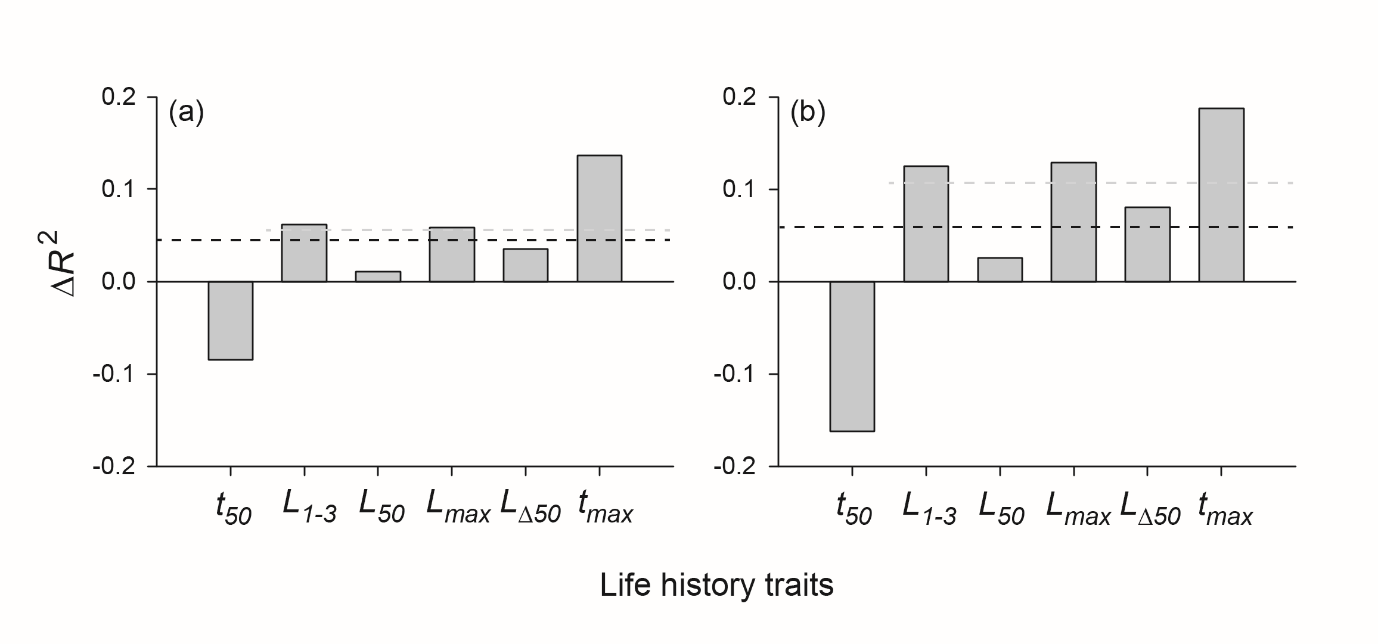 Supplementary Figure 1. Change in explained variance (R2) of models relating (a) incidence of vulnerability to overexploitation and (b) magnitude of vulnerability to overexploitation with various life-history traits across twelve parrotfish species from Guam after substitution of Guam-specific Hipposcarus longiceps data in lieu of data previously derived from Pohnpei, FSM (Taylor et al. 2014). Dashed black line represents the mean change in R2 across all 6 traits, whereas dashed grey line represents the mean change in R2 across traits excluding t50 (the only trait that showed a reduction in explained variance). t50 = age at female maturity (years), L1-3 = modelled growth (in mm) from age 1 to 3 years, L50 = length at female maturity (mm), Lmax = mean maximum length (mm), L∆50 = length at sex change (mm), Tmax = mean maximum age (years).